Tourist Information CentresTourist Information Centres are one of the most important facilities within the UK tourist industry and often act as the first point of contact for thousands of visitors who rely on them for up-to-date information and advice about the destination they are visiting. TICs are usually funded by the local council and their staff have detailed knowledge about the local area.The products and services provided by TICs include:Free visitor maps Leaflets about attractions and eventsVisitor Cards which allow discount in some shops, attractions and restaurantsA multilingual staff to offer adviceTicket sales to popular attractionsTicket sales to tourist transport within the destinationA gift shop selling souvenirs and locally-produced gifts. Activity 1Read the information below about a new way in which technology is helping tourists receive information about the destination.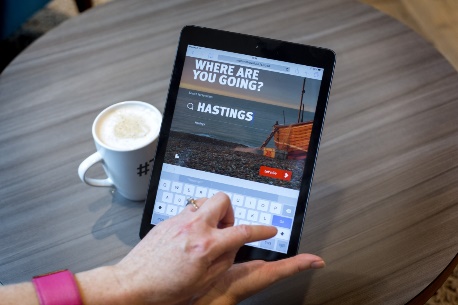 Suggest how TICs can use a range of modern technology to help visitorsbefore they visit a destination andwhile they are staying in the destination  